We finish for Christmas on Thursday 22nd December at 2pm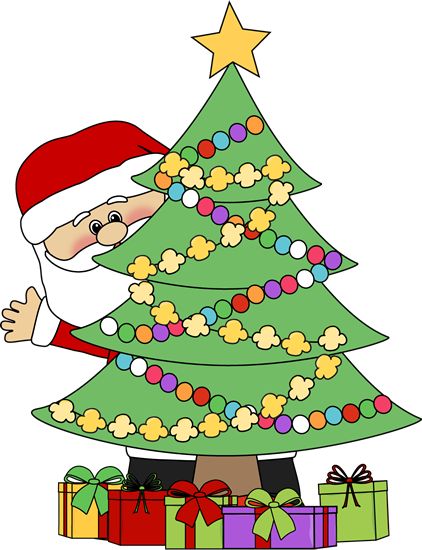 Back to school Monday 9th January at 8:45 amAcademy updateI can confirm that all necessary legal preparations are now complete and we will convert to academy status as part of Fylde Coast Academy Trust on January 1st. This is an exciting time for us now as we move forward in partnership with some of the most successful schools in the area. Mereside School is now well placed to build on the good work we have done so far, and provide the best education possible for your children, now and into the future.…………………………………………………………………………………………………………………………………..……End of term informationOn Thursday we will be holding our end of term Celebrations assembly, including the Attendance awards for the term, at the usual time of 8:55. All welcome.Congratulations to 4S, who had 100% attendance for the previous week. 4S may come to school in non-uniform if they wish on Wednesday 21st Dec.All the children are invited to come in non-uniform on Thursday 22nd Dec (no charge). Wear something Christmassy if you like! (please note this is not a toy day).………………………………………………………………………………………………………………………………………..Important Spring Term dates for your diaryImportant: Parents of children in Y6 please note SATS week is 8th – 12th May 2017. It is vital your child is in school this week. Please do not book any holidays as under no circumstances can they be authorized.Parents of children in Y2 please note their tests will take place at various times during the month of May so again please do not book any holidays during this time.Children’s Centre news We are taking names for a 'Brush up your English' course starting in January and Maths starting in February, booking essential; free crèche - book at reception and ask for more details………………………………………………………………………………………………………………………………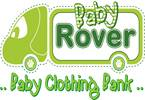 Baby Rover: come and pick up a bargain! Become a lifetime member for a one-off payment of  £2.50 then purchase 10 items of babies’ and children’s clothes for just £1 a bundle. Baby Rover sessions held 12.30-3pm in the Children's Centre Café on the second Tuesday of the month. Come and see the lovely freshly recycled clothes.10th January14th February14th March11th April                                                                                                        Funded by Better StartA Merry Christmas from all at Mereside Primary School and Children’s CentreSee you in the New Year!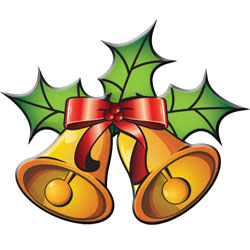 Monday 9th January 2017 8:45 amBack to schoolTuesday 7th FebruaryValentine’s DiscoFriday 10th February 3:15School closes for half termMonday 20th FebruaryBack to schoolWed 1st MarchPoetry CompetitionThursday 2nd MarchWorld Book DayWed 29th MarchPARENTS’ EVENINGWed 5th AprilEaster Eggs and Bonnets CompetitionsFri 7th AprilBreak up for EasterTuesday 18th AprilBack to school